Titolo (Word Template: “Titolo SIR 2022”)N. Cognome1, N. Cognome2* (Word Template Autori SIR 2022, la sottolineatura indica l’autore che presenterà il contributo, l’asterisco il corresponding author)1 Affiliazione: Dipartimento, Istituto, e indirizzo completo. (Word Template: “Affiliazione SIR 2022”, Tahoma , 10 pt)*Indirizzo Email Corresponding Author (Email SIR 2022) Somo. Abstract in italiano. Lunghezza massima 150 parole. (Abstract SIR 2022) Parole Chiave. 3-5 parole chiave (Keyword SIR 2022)Abstract. Abstract in English. Maximum length 150 words. (Abstract SIR 2022) Keywords. 3-5 keywords (Keywords SIR 2022)1. InTRODUZIONE (“Titolo 1 Sir 2022”)Il formato della pagina (Style_SIR_2022) è: dimensioni 170 x 240 mm, margini dall’alto 20 mm, dal basso 20 mm, interno 30 mm, esterno 25 mm senza rilegatura. La lunghezza massima dei contribute è fissata in 3 pagine sia per le comunicazioni orali che per i lavori accettati come poster. (Word Template: “Corpo del Testo SIR 2022”).Utilizzando gli stili proposti (presenti alla voce “stili e formattazione” del documento e riconoscibili dalla dicitura SIR 2022 che chiude la denominazione). Non è necessario introdurre alcuna spaziatura. Si chiede di utilizzare soltanto font: Tahoma e Symbol. 2. Materiali e MetodiOgni sezione comincia con un numero seguito dal titolo della sezione (Word template “Titolo 1 SIR 2022”)2.1 Sottosezione (Titolo 2 SIR 2022)Le intestazioni del paragrafo devono essere numerate 1, 2, etc., 3. RISULTATI E DISCUSSIONEEventuali equazioni devono essere redatte con l’apposito editor di Word e numerate, tra parentesi tonde con il template “Equazione SIR 2022”. 		(1)Eventuali tabelle devono essere contenute all’interno del testo entrambe con Template “Tabelle SIR 2022”.  Tabella 1: la legenda va posizionata sopra alla tabella con formato (Tabella SIR 2022).Le figure devono essere di dimensioni compatibili con il testo. 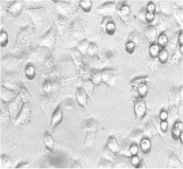 Figura 1: la legenda va posizionata sotto alla tabella con formato (Figura SIR 2022)Le figure devono essere centrate “in linea con il testo” numerate in sequenza. I riferimenti bibliografici devono essere citati attraverso un numero tra parentesi quadre [1-2] nel testo. Se il lavoro citato è a firma di due soli autori, essi devono essere citati entrambi, mentre si utilizzi la dicitura “Primo autore et al.” per le pubblicazioni di più di due co-autori. I riferimenti bibliografici alla fine del manoscritto devono apparire nello stesso ordine in cui sono citati nel testo. La bibliografia deve includere il titolo del lavoro citato o del libro, numero del volume, anno e numeri di pagina completo nel formato Tahoma , giustificato. (Word Template: “Bibliografia SIR 2022”). Esempi sono presenti alla fine.6. ConclusioniI lavori, esclusivamente in formato “.doc” o “.docx”, devono essere inviati utilizzando la pagina web dedicata del sito del convegno.8. Uso del file templateIl file template è un normale documento di MS Word. Tutti gli stili citati sono disponibili nella “Barra di Formattazione” e sono caratterizzati dalla voce dicitura SIR 2022 alla fine del nome. Nel caso abbiate bisogno di rendere visibile  di formattazione” operate come segue:Windows: “Home” “Stili”  Selezionare la freccia in basso a destra nel riquadro.RingraziamentiL’eventuale sezione di ringraziamenti va collocata prima della bibliografia.bibliografia[1] Giesekus AR, Miller AN: Order parameter Presentation of Spatial Inhomogenities, Appl. Rheol. 15 (2005) 415-431.[2] Jones P: Intermolecular Forces, Pergamon Press, New York (1998).[3] N. Phan-Thien, M. Safari-Ardi et al.: Oscillatory and Simple shear flows of a flour-water dough: a Constitutive Model, Rheol Acta,36, (1997) 38-48.A [mm2/s]B [N/s]C [Pas]100101102200201202300301302400401402